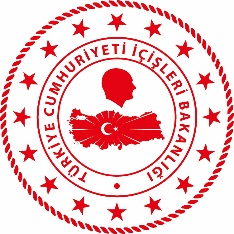 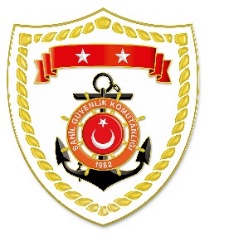 SG Marmara ve Boğazlar Bölge KomutanlığıSG Ege Deniz Bölge KomutanlığıS.NUTARİHTESPİTUYGULANAN İDARİ PARA CEZASI MİKTARI (TL)CEZANIN KESİLDİĞİİL/İLÇE-MEVKİİAÇIKLAMA106 Mart 2023Yasak sahada kara ve kıllı midye avcılığı yapmak (4 işlem) 27.817İSTANBUL/BeşiktaşToplam 5 işlemde 41.065 TL idari para cezası uygulanmıştır.206 Mart 2023Gerçek kişiler için su ürünleri ruhsat tezkeresi olmamak13.248İSTANBUL/BeşiktaşToplam 5 işlemde 41.065 TL idari para cezası uygulanmıştır.S.NUTARİHTESPİTUYGULANAN İDARİ PARA CEZASI MİKTARI (TL)CEZANIN KESİLDİĞİİL/İLÇE-MEVKİİAÇIKLAMA106 Mart 2023Gerçek kişiler için su ürünleri ruhsat tezkeresini ibraz edememek3.310İZMİR/Güzelbahçe1 işlemde 3.310 TL idari para cezası uygulanmıştır.